中南财经政法大学各学院复试分数线汇总马克思主义学院1.非专项计划考生招生计划数及复试分数线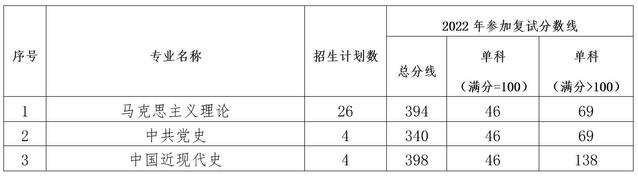 2.“少数民族高层次骨干人才计划”考生招生计划数及复试分数线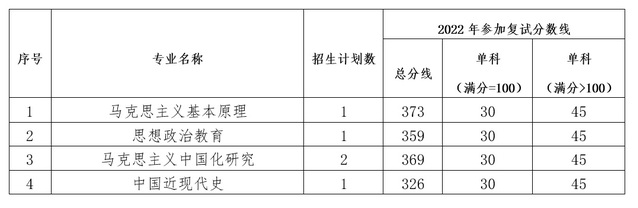 3.“退役大学生计划”考生招生计划数及复试分数线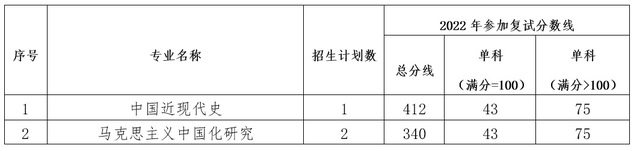 哲学院经济学院财政税务学院在初试单科成绩和总成绩达到国家分数线的情况下，我院严格按照招生计划数 1:1.3 的比例确定复试名单及复试资格线。1.财政学、税收学专业（学术型）复试资格线在初试单科成绩达到国家规定分数线的情况下，报考普通培养（非定向培养）的考生，财政学专业复试要求的总分数线为 391 分、税收学专业复试总分数线为 391 分。报考少数民族骨干计划的考生，复试总分数线为 346 分。2.税务专业硕士复试资格线在初试单科成绩达到国家规定分数线的情况下，报考普通培养（非定向培养）的考生，复试分数线为 381 分。在初试单科成绩达到学校规定分数线的情况下，报考退役大学生计划的考生，复试分数线为 339 分。报考少数民族骨干计划的考生，复试分数线为 345 分。金融学院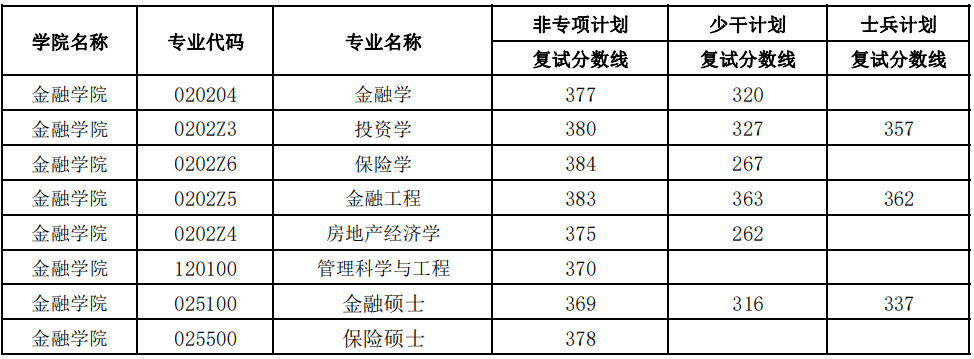 注：复试单科线参考2022年考研国家线，复试分数线为初试总分（含）刑事司法学院复试分数线、复试比例（一）非专项全日制学硕复试分数线、复试比例备注：差额复试，四舍五入。根据国家分数线规定：单科（满分=100分）需达到46分，单科（满分>100分)需达到69分（二）专项计划少数骨干复试分数线、复试比例备注：差额复试，四舍五入。少干计划2022年总分数线251分（三）专项计划士兵计划复试分数线、复试比例备注：差额复试，四舍五入。士兵计划2022年总分数线330分。单科43（满分=100）；单科75 (满分>100)外语学院备注：在达到国家初试成绩基本要求的基础上，按照1：1.3的比例确定复试人数和复试名单。新闻与文化传播学院工商管理学院不含工商管理硕士（MBA）复试分数线及复试比例在达到国家线要求的基础上，工商管理学院（中心）各招生专业以招生计划数（计算时扣除各专业已录取的2022年推荐免试硕士研究生所占用的招生计划）为基数，严格按照招生计划数，学术型硕士专业和专业型硕士专业均乘以130%的比例，确定复试人数和复试名单，依据初试总成绩从高到低划定专业复试分数线。最终确定的复试人数遵循四舍五入规则取整数。“少数民族高层次骨干人才计划”考生进入复试的初试成绩基本要求为总分不低于251分。（专项计划按照报考专业划定指标，根据专业排名确定复试名单）。退役大学生士兵计划，学校划定的复试分数线为：工商管理学院（MBA教育中心）工商管理学院（中心）划定的复试资格分数线如下表所示退役大学生士兵计划1人，学校划定的复试分数线为：会计学院（一）学术型硕士复试分数线（二）专业型硕士复试分数线调剂复试分数线统计与数学学院1.在达到国家初试合格线的基础上，学院严格依据专业招生计划数(扣除2022年已推免生人数)，按照1：1.3的比例确定复试人数和复试名单，依据初试总成绩从高到低划定复试分数线。各专业复试线和招生计划见表格：2. “少数民族高层次骨干人才计划”中，数量经济学考生复试分数线为281分、应用统计专业硕士考生复试分数线为340分。本专项计划按照报考专业划定指标，根据专业排名确定复试名单，与非专项计划硕士研究生同时参加复试。3.“退役大学生士兵计划”考生复试分数线为330分，本专项计划按我校划定复试分数线确定复试名单，与非专项计划硕士研究生同时参加复试。信息与安全工程学院复试比例及复试分数线1.在达到国家初试成绩基本要求的基础上，以学校下达的统考招生计划数(不含推免生招生计划数)为基数，我院按照130%的比例确定复试人数并依据初试总成绩从高到低划定复试分数线。最终确定的复试人数遵循向上取整原则。2.少数民族骨干计划的复试分数线根据学校的政策进行划定。3.退役大学生士兵计划，学校划定的复试分数线为:知识产权学院知识产权法专业  分数线：总分374，外语、政治46，专业课69。少数民族骨干计划分数线：总分354。法律硕士教育中心招生计划及复试分数线公共管理学院不包含MPA复试分数线及复试比例在达到国家初试成绩基本要求的基础上，学院各招生专业以招生计划数（计算时扣除各专业已录取的2022年推荐免试硕士研究生所占用的招生计划）为基数，严格按照学术型硕士招生计划数乘以120%、专业型硕士招生计划数乘以130%的比例方式确定复试人数和复试名单，依据初试总成绩从高到低划定专业复试分数线。最终确定的复试人数遵循四舍五入规则取整数，对于实行四舍五入原则后复试人数与招生计划数相等的情况，上线人数充足的情况下，增补一名进入复试。相同分数上有多人，多人均进复试。少数民族骨干计划的复试分数线根据学校下达的招生计划划定。退役大学生士兵计划的复试分数线以学校划定的分数线为准。少数民族骨干计划和退役大学生士兵计划考生与非专项计划硕士研究生同时参加复试。MPA复试分数线1.非专项计划复试分数线及复试比例在达到国家初试成绩基本要求的基础上，MPA中心以学校下达的招生计划数(计算时扣除专项计划数)为基数，按照招生计划数乘以130%的比例方式确定复试人数和复试名单，依据初试总成绩从高到低划定专业复试分数线。最终确定的复试人数遵循四舍五入规则取整数，相同分数上有多人，多人均进复试。2.少数民族骨干计划的复试分数线根据学校下达的招生计划划定。3.退役大学生士兵计划的复试分数线以学校划定的分数线为准。学院名称专业名称统考招生计划2022年复试分数线2022年复试分数线2022年复试分数线学院名称专业名称统考招生计划总分单科（满分=100）单科（满分>100）哲学院马克思主义哲学113984568哲学院中国哲学23464568哲学院外国哲学43754568哲学院逻辑学23834568哲学院伦理学43814568哲学院美学13994568哲学院宗教学13684568哲学院科学技术哲学14004568哲学院政治学理论23354669哲学院中外政治制度23474669哲学院国际政治43834669哲学院国际关系0​​​哲学院社会学23914669哲学院社会工作313854669哲学院少数民族骨干计划12993045专业名称专业代码统考非专项复试分数线少干计划复试分数线退役大学生生计划复试分数线政治经济学20101382313经济思想史20102376经济史20103365337西方经济学20104381世界经济20105371325人口、资源与环境经济学20106375生态文明学99J1384353国际商务25400384375359专业国家线指标数复试比例参加复试人数复试分数线刑法学33566（含推免生27）1:1.2（66-27）*1.2≈47383侦查学335251:1.225*1.2≈30345治安学33521:1.22*1.2≈2360小计93专业国家线指标数复试比例参加复试人数复试分数线刑法学25111:1.21*1.2≈2266侦查学25111:1.21*1.2≈2344治安学251——1:1.2————小计2专业国家线指标数复试比例参加复试人数复试分数线刑法学33021:1.22*1.2≈3335侦查学330——1:1.2————治安学330——1:1.2————小计2专业代码专业名称单科（满分=100）单科(满分>100）复试分数线050201英语语言文学56（少骨计划：30）84（少骨计划：45）381050201英语语言文学（少骨）56（少骨计划：30）84（少骨计划：45）316050205日语语言文学56（少骨计划：30）84（少骨计划：45）381050211外国语言学及应用语言学56（少骨计划：30）84（少骨计划：45）3850502Z1翻译学56（少骨计划：30）84（少骨计划：45）/0502Z2国别与区域研究-俄罗斯研究56（少骨计划：30）84（少骨计划：45）4160502Z2国别与区域研究-法国研究56（少骨计划：30）84（少骨计划：45）441055101英语笔译-法商笔译56（少骨计划：30）84（少骨计划：45）369055101英语笔译-通用笔译56（少骨计划：30）84（少骨计划：45）367055102英语口译56（少骨计划：30）84（少骨计划：45）370055102英语口译（少骨）56（少骨计划：30）84（少骨计划：45）305专业代码专业名称总分单科单科专业代码专业名称总分（满分＝100分）（满分>100分）非专项计划50301新闻学3905684非专项计划50302传播学3905684非专项计划50102语言学及应用语言学3785684非专项计划50101文艺学3925684非专项计划50106中国现当代文学3925684非专项计划050105中国古代文学3925684非专项计划50108比较文学与世界文学3925684非专项计划55200新闻与传播3865684专项计划少数民族骨干计划少数民族骨干计划355专项计划退役大学生士兵计划退役大学生士兵计划3304375总分单科（满分=100）单科（满分>100）考四门3304375考两门19843100专业名称类别复试资格分数线复试资格分数线复试资格分数线计划招生人数通过复试资格分数线人数专业名称类别英语管理类联考综合能力总分计划招生人数通过复试资格分数线人数工商管理硕士（MBA）非全日制4284170180261工商管理硕士（EMBA）非全日制4284170328类别单科（满分=100分）单科（满分>100分）总分通过复试资格分数线人数考两门431001981专业代码专业名称复试线1202011202Z21202Z3会计学（全日制，非专项）财务管理（全日制，非专项）审计学（全日制，非专项）总分383分，其中英语不低于60分，其余单科线与国家线相同“少骨”考生进入复试的初试成绩为总分不低于339分。“少骨”考生进入复试的初试成绩为总分不低于339分。“少骨”考生进入复试的初试成绩为总分不低于339分。专业代码专业名称复试线125300会计专硕（全日制，非专项）总分239分管理类联考综合能力不低于120分，英语不低于60分125300会计专硕（全日制，士兵）总分198分管理类联考综合能力不低于100分，英语不低于43分125300会计专硕（全日制，少骨）总分191分025700审计专硕（非全日制，非专项）总分194分管理类联考综合能力不低于100分，英语不低于50分专业代码专业名称复试线025700审计专硕（非全日制，非专项）总分209分管理类联考综合能力不低于100分，英语不低于50分专业代码专业名称复试分数线招生指标推免生人数少数民族高层次骨干人才计划退役大学生士兵计划0714Z1经济统计学367229000714Z2金融统计、保险精算与风险管理367229000714Z3应用统计367229000714Z4数理统计36722900020209数量经济学36913410120100管理科学与工程/1100025200应用统计3881362413
单科（满分=100分）单科（满分=100分）单科（满分>100分）总分考四门4375330考两门43100198专业代码专业类别类别计划数复试分数线单科线35101法律（非法学）非专项全日制推免生1435101法律（非法学）非专项全日制联考生185343达到2022年全国硕士研究生招生考试考生进入复试的初试成绩基本要求35101法律（非法学）非专项非全日制联考生11343达到2022年全国硕士研究生招生考试考生进入复试的初试成绩基本要求35101法律（非法学）少骨计划全日制联考生332635101法律（非法学）退役士兵全日制联考生2330单科满分100分的科目不低于43分；单科大于100分的科目不低于75分。35102法律（法学）非专项全日制推免生3335102法律（法学）非专项全日制联考生136345达到2022年全国硕士研究生招生考试考生进入复试的初试成绩基本要求35102法律（法学）非专项非全日制联考生10345达到2022年全国硕士研究生招生考试考生进入复试的初试成绩基本要求35102法律（法学）少骨计划全日制联考生231335102法律（法学）退役士兵全日制联考生2353单科满分100分的科目不低于43分；单科大于100分的科目不低于75分。合计398